										Praha 1. 9. 2022Dodavatel: klub: adresa: IČ: mail: Objednávka č. 2022 / Objednáváme u Vás organizační zajištění rozhodčích v soutěžích řízených oblastními STK za období 1. 9. 2022 – 31. 12. 2022Děkuji a jsem s pozdravem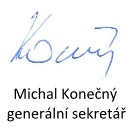 Vyřizuje: Ivana Hradilová – tel. 724 800 065